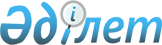 2018 жылға арналған мектепке дейінгі тәрбие мен оқытуға мемлекеттік білім беру тапсырысын, ата-ана төлемақысының мөлшерін бекіту туралыАқмола облысы Целиноград ауданы әкімдігінің 2018 жылғы 9 қаңтардағы № А-1/8 қаулысы. Ақмола облысының Әділет департаментінде 2018 жылғы 29 қаңтарда № 6366 болып тіркелді
      РҚАО-ның ескертпесі.

      Құжаттың мәтінінде түпнұсқаның пунктуациясы мен орфографиясы сақталған.
      "Қазақстан Республикасындағы жергілікті мемлекеттік басқару және өзін-өзі басқару туралы" 2001 жылғы 23 қаңтардағы Қазақстан Республикасының Заңына, "Білім туралы" 2007 жылғы 27 шілдедегі Қазақстан Республикасы Заңының 6 бабының 4 тармағының 8-1) тармақшасына сәйкес, Целиноград ауданының әкімдігі ҚАУЛЫ ЕТЕДІ:
      1. Қоса берілген 2018 жылға арналған мектепке дейінгі тәрбие мен оқытуға мемлекеттік білім беру тапсырысы, ата-ана төлемақысының мөлшері бекітілсін.
      2. Осы қаулының орындалуын бақылау Целиноград ауданы әкімінің орынбасары А.К.Айткужиноваға жүктелсін.
      3. Осы қаулы 2018 жылдың 1 қаңтарынан бастап туындаған құқықтық қатынастарға таратылады.
      4. Осы қаулы Ақмола облысының Әділет департаментінде мемлекеттік тіркелген күнінен бастап күшіне енеді және ресми жарияланған күнінен бастап қолданысқа енгізіледі. 2018 жылға арналған мектепке дейінгі тәрбие мен оқытуға мемлекеттік білім беру тапсырысы, ата-ана төлемақысының мөлшері
      кестенің жалғасы:
					© 2012. Қазақстан Республикасы Әділет министрлігінің «Қазақстан Республикасының Заңнама және құқықтық ақпарат институты» ШЖҚ РМК
				
      Целиноград ауданының әкімі

М.Тәткеев
Целиноград ауданы әкімдігінің
2018 жылғы "9" қаңтар
№ А-1/8 қаулысымен
бекітілген
№
Мектепке дейінгі білім беру ұйымының түрі
Мектепке дейінгі тәрбие мен оқыту ұйымдарының тәрбиеленушілер саны
Мектепке дейінгі тәрбие мен оқыту ұйымдарының тәрбиеленушілер саны
Бір тәрбиеленушіге айына жұмсалатын шығындардың орташа құны (теңге)
Бір тәрбиеленушіге айына жұмсалатын шығындардың орташа құны (теңге)
№
Мектепке дейінгі білім беру ұйымының түрі
мемлекеттік
жеке меншік
мемлекеттік
жеке меншік
1
Балабақша
2173
5335
26000
23869,7
2
Жарты күн болатын мектеп жанындағы шағын орталық
309
0
8896,1
0
Мектепке дейінгі білім беру ұйымдарындағы айына ата-ана төлемақысының мөлшері (теңге)
Мектепке дейінгі білім беру ұйымдарындағы айына ата-ана төлемақысының мөлшері (теңге)
мемлекеттік
жеке меншік
11000
16000
0
0